BCH ĐOÀN TP. HỒ CHÍ MINH			     ĐOÀN TNCS HỒ CHÍ MINH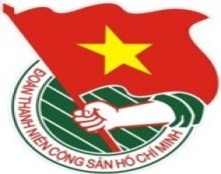 	***		TUẦN LỄ	                       TP. Hồ Chí Minh, ngày 26 tháng 8 năm 2016	35/2016LỊCH LÀM VIỆC CỦA BAN THƯỜNG VỤ THÀNH ĐOÀN(Từ 29-8-2016 đến 04-9-2016)----------Trọng tâm:Chương trình Lễ cưới tập thể năm 2016.* Lịch làm việc thay thư mời trong nội bộ cơ quan Thành Đoàn.Lưu ý: Các đơn vị có thể download lịch công tác tuần tại website Thành Đoàn  (www.thanhdoan.hochiminhcity.gov.vn) vào sáng thứ 7 hàng tuần.	TL. BAN THƯỜNG VỤ THÀNH ĐOÀN	CHÁNH VĂN PHÒNG	(đã ký)	Hồ Thị Đan ThanhNGÀYGIỜNỘI DUNG - THÀNH PHẦNĐỊA ĐIỂMTHỨ HAI29-808g00Dự Lễ tuyên dương Thanh niên tiên tiến làm theo lời Bác lần thứ IV, năm 2016 (TP: đ/c Q.Sơn, K.Hưng, Goul và các đại biểu)Hà NộiTHỨ HAI29-808g00✪Lớp tập huấn phụ trách Đội năm học 2016 – 2017 – lớp 1 (TP: đ/c Liễu, Ban Thiếu nhi)TT SHDN TTN TPTHỨ HAI29-808g30Họp giao ban Thường trực - Văn phòng (TP:Thường trực, lãnh đạo Văn phòng)P.B2THỨ HAI29-809g30Họp giao ban Báo Tuổi trẻ (TP: đ/c T.Phương)Báo Tuổi Trẻ11g00Làm việc với Trung tâm Công tác xã hội thanh niên Thành phố (TP: đ/c M.Cường, H.Sơn, Ban Tổ chức, tập thể cán bộ TT CTXHTN TP)Số 5 Đinh Tiên Hoàng13g30Tham gia Đoàn Ban Kinh tế ngân sách Thành phố – Hội đồng Nhân dân Thành phố học tập kinh nghiệm tại Đắk Lắk – 2 ngày (TP: đ/c M.Cường)Tỉnh Đắk Lắk14g00Họp kiểm tra công tác tổ chức Lễ cưới tập thể năm 2016 (TP: đ/c H.Sơn, T.Quang, Ban CNLĐ, Văn phòng, TT HTTNCN)P.A215g00Làm việc với Tổ Thư ký thực hiện Bộ tiêu chí đánh giá công tác Đoàn và phong trào thanh thiếu nhi của Trung ương Đoàn năm 2016 (TP: đ/c Thắng, Thanh, M.Hòa, thành viên Tổ Thư ký)P.B2THỨ BA30-808g00Làm việc với Báo Tuổi Trẻ về phối hợp tổ chức hoạt động hỗ trợ thanh niên thành phố khởi nghiệp (TP: đ/c Thắng, K.Hưng, Ban TNTH, Ban MT-ANQP-ĐBDC, TT HTTNKN)Báo Tuổi Trẻ08g00Họp Ban Tổ chức Hội thi Bí thư Đoàn cơ sở giỏi lần III - năm 2016 (TP: đ/c Q.Sơn, T.Hải, M.Hải, T.Đạt, T.Nguyên, H.Minh, X.Thanh, N.Tuấn, theo KH số 337-KH/TĐTN-BTC ngày 22/8/2016)P.B208g00Làm việc với Thường trực Hội đồng Đội các Quận – Huyện về chương trình công tác Đội và phong trào thiếu nhi năm học 2016 – 2017 (TP: đ/c Liễu, Ban Thiếu nhi, Thường trực Hội Đồng Đội các Quận – Huyện theo TB)P.A209g00Họp Ban tổ chức Hội thi tiếng Anh năm 2016 (TP: đ/c K.Vân, thành viên Ban tổ chức hội thi)P.A910g00Họp rút kinh nghiệm công tác tổ chức hoạt động tình nguyện quốc tế hè 2016 (TP: đ/c K.Vân, Ban Quốc tế, đại diện Thường trực Huyện Đoàn Nhà Bè, Huyện Đoàn Củ Chi, Xã Long Thới, Xã Nhơn Đức, Xã Tân Thông Hội, Trường Đại học Quốc tế, Đại học Ngoại Thương - Cơ sở 2, Đại học Kinh tế - Luật)P.C6THỨ BA30-8(TIẾP THEO)14g00Họp Nhóm phụ trách các nội dung công tác tuyên truyền - Kỷ niệm 60 năm Ngày truyền thống Hội Liên hiệp Thanh niên Việt Nam (15/10/1956 - 15/10/2016) (TP: đ/c Q.Sơn, T.Phương, thành viên theo Thông báo số 2561-TB/TĐTN-BMT.ANQP.ĐBDC ngày 10/8/2016)P.A9THỨ BA30-8(TIẾP THEO)15g00Họp kiểm tra công tác chuẩn bị tổ chức các hoạt động chào mừng kỷ niệm 60 năm Ngày truyền thống Hội Liên hiệp Thanh niên Việt Nam (15/10/1956 – 15/10/2016) (TP: đ/c H.Sơn, Q.Sơn, Liễu, Trưởng, Phó các nhóm, VP Hội LHTN TP theo Thông báo số 2561-TB/TĐTN-BMT.ANQP.ĐBDC ngày 10/8/2016)P.B2THỨ BA30-8(TIẾP THEO)15g30Khảo sát Hội trường Thành phố chuẩn bị chương trình đón Tàu Thanh niên Đông Nam Á và Nhật Bản năm 2016 (TP: đ/c K.Vân, Ban Quốc tế, Đoàn tiền trạm)Hội trường Thành phố17g00Làm việc với Tổ Tài chính – Văn phòng Thành Đoàn về dự toán năm 2017 (TP: đ/c M.Cường, Thắng, H.Yến)P.B2THỨ TƯ31-808g00Họp Ban Thường vụ Thành Đoàn (TP: đ/c M.Cường, BTV Thành Đoàn)P.B2THỨ TƯ31-809g00✪Khảo sát Cảng Sài Gòn và Lữ đoàn 125 Hải quân - Quân cảng Cát Lái chuẩn bị chương trình đón Tàu Thanh niên Đông Nam Á và Nhật Bản năm 2016 (TP: đ/c K.Vân, M.Thảo, Đoàn tiền trạm)Cảng Sài Gòn và Lữ đoàn 125 Hải quân – Quân cảng Cát LáiTHỨ TƯ31-813g30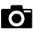 Làm việc với Đoàn tiền trạm của Văn phòng Nội các Chính phủ Nhật Bản về chương trình đón Tàu Thanh niên Đông Nam Á và Nhật Bản năm 2016 (TP: đ/c Thắng, K.Vân, Thanh, M.Thảo)P.A1THỨ TƯ31-815g00Họp triển khai ngày thứ bảy tình nguyện giải quyết thủ tục hành chính cho người dân (TP: đ/c Quang, X.Thanh, theo TM)P.C6THỨ TƯ31-816g30✪Chương trình Đoàn tiền trạm Văn phòng nội các Chính phủ Nhật Bản chào xã giao lãnh đạo Thành phố (TP: đ/c Thắng, Ban Quốc tế)UBND TP17g00Họp mặt các gương được xét trao giải thưởng “Cán bộ, công chức, viên chức trẻ, giỏi, thân thiện” năm 2016 (TP: đ/c T.Quang, X.Thanh, các gương được tuyên dương)P.C617g30Dự họp mặt thân mật cán bộ, nhân viên Báo Tuổi Trẻ các thời kỳ (TP: đ/c M.Cường, Thắng, H.Sơn, Q.Sơn, Liễu, T.Phương, T.Quang, H.Yến, T.Nguyên)Báo Tuổi TrẻTHỨ NĂM01-907g30✪Dự Lễ kỷ niệm 40 năm hình thành và phát triển Đài Tiếng nói Nhân dân Thành phố Hồ Chí Minh (TP: đ/c M.Cường, T.Phương)Số 03 Nguyễn Đình Chiểu Quận 108g00Làm việc với Nhà xuất bản Trẻ về hoạt động phối hợp hỗ trợ sinh viên khởi nghiệp năm học 2016 – 2017 (TP: đ/c Thắng, K.Hưng, Ban TNTH, TT HTTNKN)Nhà xuất bản Trẻ14g00Giao ban Trưởng – Phó các Ban – Văn phòng Thành Đoàn (TP: đ/c M.Cường, Thắng, H.Sơn, Q.Sơn, Liễu, Trưởng, Phó các Ban – Văn phòng, Đảng ủy, Công Đoàn, Đoàn Thanh niên cơ quan)P.B216g00Họp thống nhất các hoạt động phối hợp năm học 2016 – 2017 (TP: đ/c Thắng, K.Hưng, K.Thành, T.Chung, H.Đạt, Ban TNTH, TT HTHSSV TP, Nhà Văn hóa Sinh viên, TT PTKHCNT)P.B2THỨ SÁU02-907g00Lễ dâng hoa Chủ tịch Hồ Chí Minh của thanh niên công nhân tham gia Lễ cưới tập thể năm 2016 (TP: đ/c H.Sơn, T.Quang, Ban CNLĐ, Văn phòng, TT HTTNCN)Công viên Tượng đài Chủ tịch Hồ Chí Minh07g00✪Lễ dâng hương, dâng hoa Chủ tịch Hồ Chí Minh và Chủ tịch Tôn Đức Thắng nhân kỷ niệm 71 năm ngày Cách mạng Tháng Tám (19/8/1945 – 19/8/2016) và Quốc khánh Nước Cộng hòa xã hội chủ nghĩa Việt Nam (02/9/1945 – 02/9/2016) (TP: đ/c M.Cường, Thắng, Q.Sơn, Liễu, Ban Thường vụ Thành Đoàn, cán bộ cơ quan Thành Đoàn, cơ sở Đoàn theo thông báo)Các địa điểm theo thông báo 10g45Chương trình Lễ cưới tập thể năm 2016 (TP: đ/c M.Cường, Thắng, H.Sơn, Q.Sơn, Liễu, Ban Thường vụ Thành Đoàn, Ban CNLĐ, Văn phòng, TT HTTNCN)Queen Plaza Kỳ Hòa